Programmation mathématiques - CE1 a – 2012 / 2013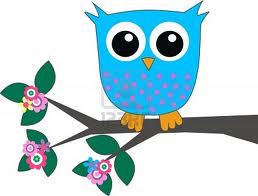 ecoledecrevetteNUMERATIONCALCULGEOMETRIEGRANDEURSMESURESPROBLEMESPériode 1Les nombres de 0 à 69ordre, écriture, décomposition, comparaison, suite de nombres, dénombrementGroupements/échangesSommes de 2 nombresCalcul en ligne, en arbreDoubles et moitiésTables add de 1 à 5Repérages et déplacements dans quadrillage (nœuds, cases)Utiliser la règleReconnaître carré, triangle, rectangle, cercleMesurer et comparer des longueursRecueillir et analyser des donnéesPériode 2Les nombres de 0 à 100ordre, écriture, décomposition, comparaison, suite de nombresGroupements/échangesTable de Pythagore (add)Tech. op. additionTables add 6 à 10Reproduction sur quadrillageNotion de droite et segmentDécouverte du vocabulaire sur les polygones (coté, sommet)Mesurer la duréePrélever les informations utilesIdentifier les infos manquantesPériode 3Les nombres de 0 à 200ordre, écriture, décomposition, comparaison, suite de nombres dénombrementGroupements/échangesAdditions à trousTech. op. soustractionAddition réitéréeDécrire, reproduire, tracer les trianglesObserver et classer des solides selon faces, arêtes, sommets)Unités de longueurs+ L’heure+ La monnaieTrouver toutes les solutions possiblesPériode 4Les nombres de 0 à 500ordre, écriture, décomposition, comparaison, suite de nombres, dénombrementGroupements/échangesTech. op. multiplicationTables 0, 1, 2, 5, 10La symétrieReconnaître, décrire et nommer un cube, un pavé droitMesurer les masses et comparer les objets+ L’heureChoisir l’opération qui convientEffectuer un partage, un groupementPériode 5Les nombres de 0 à 1000ordre, écriture, décomposition, comparaison, suite de nombres, dénombrementGroupements/échangesVers la divisionTables de 3 et 4Décrire, reproduire et tracer carrés et rectangles(notion d’angle droit)Réaliser des pavagesLes volumes+ La monnaieCompléter ou rédiger un énoncé